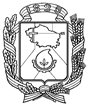 АДМИНИСТРАЦИЯ ГОРОДА НЕВИННОМЫССКАСТАВРОПОЛЬСКОГО КРАЯПОСТАНОВЛЕНИЕ20.08.2021                               г. Невинномысск                                       № 1438О внесении изменения в муниципальный краткосрочный план реализации региональной программы капитального ремонта в отношении общего имущества в многоквартирных домах, расположенных на территории города Невинномысска, на 2020-2022 годы, утвержденный постановлением администрации города Невинномысска от 11.02.2019 № 140В соответствии с Жилищным кодексом Российской Федерации, федеральными законами от 21 июля 2007 года № 185-ФЗ «О Фонде содействия реформированию жилищно-коммунального хозяйства», от                  06 октября 2003 года № 131-ФЗ «Об общих принципах организации местного самоуправлению в Российской Федерации», постановлением Правительства Ставропольского края от 16 апреля 2014 г. № 166-п «Об утверждении Порядка утверждения краткосрочных (сроком до трех лет) планов реализации региональной программы капитального ремонта общего имущества в многоквартирных домах, расположенных на территории Ставропольского края», постановляю:1. Внести изменение в муниципальный краткосрочный план реализации региональной программы капитального ремонта в отношении общего имущества в многоквартирных домах, расположенных на территории города Невинномысска, на 2020-2022 годы, утвержденный постановлением администрации города Невинномысска от 11.02.2019 № 140                              «Об утверждении муниципального краткосрочного плана реализации региональной программы капитального ремонта в отношении общего имущества в многоквартирных домах, расположенных на территории города Невинномысска, на 2020-2022 годы», изложив его в редакции согласно приложению к настоящему постановлению. 2. Разместить настоящее постановление на официальном сайте администрации города Невинномысска в информационно-телекоммуникационной сети «Интернет».3. Контроль за исполнением настоящего постановления оставляю за собой.Заместитель главы администрациигорода Невинномысска                                                                     Р.Ю. ПоляковПриложениек постановлению администрации города Невинномысска	от 20.08.2021 № 1438МУНИЦИПАЛЬНЫЙ КРАТКОСРОЧНЫЙ ПЛАНреализации региональной программы капитального ремонта общего имущества в многоквартирных домах, расположенных на территории города Невинномысска, на 2020 - 2022 годыПЕРЕЧЕНЬ многоквартирных домов, которые подлежат капитальному ремонтуТаблица 1Реестр многоквартирных домов по видам работ по капитальному ремонту, установленных частью 1 статьи 166 Жилищного кодекса Российской Федерации,а также нормативно-правовым актом субъекта Российской ФедерацииТаблица 2Планируемые показатели выполнения работ по капитальному ремонту многоквартирных домовТаблица 3Первый заместитель главыадминистрации города Невинномысска                                                                                                                В.Э. Соколюк№ п/пКод МКД*Год проведения работНаименование муниципального образованияАдрес МКДСпособ формирования фонда капитального ремонта**Год ввода в эксплуатациюГод последнего капитального ремонтаСведения об объектах культурного наследия (ОКН)Сведения об объектах культурного наследия (ОКН)Сведения об объектах культурного наследия (ОКН)Общая площадь МКДВсегоВсегоКоличество жителейКоличество этажейКоличество подъездовСтоимость капитального ремонта всегоСтоимость капитального ремонта всегоСтоимость капитального ремонта всегоСтоимость капитального ремонта всегоСтоимость капитального ремонта всегоПлановая дата завершения работ№ п/пКод МКД*Год проведения работНаименование муниципального образованияАдрес МКДСпособ формирования фонда капитального ремонта**Год ввода в эксплуатациюГод последнего капитального ремонтавключен в реестр ОКН да/нетвключен в перечень выявленных ОКН 
да/нетпредмет охраны ОКН определен 
да/нетОбщая площадь МКДвсегов том числе жилых помещений, находящихся в собственностиКоличество жителейКоличество этажейКоличество подъездоввсего:за счет средств Фондаза счет средств бюджета субъекта Российской Федерацииза счет средств местного бюджетаза счет средств собственников помещений в МКДПлановая дата завершения работ123456789101112131415161718192021222311462020город Невинномысскг. Невинномысск, ул. Менделеева, д. 1411965нетнетнет5 294,405 294,403 175,00104546 321 162,690,000,000,006 321 162,6931.12.202023972020город Невинномысскг. Невинномысск, ул. Гагарина, д. 511970нетнетнет3 952,002 802,402 466,00226523 992 877,310,000,000,003 992 877,3131.12.202034242020город Невинномысскг. Невинномысск, ул. Гагарина, д. 59в11966нетнетнет2 941,002 038,002 038,001855315 988 045,380,000,000,0015 988 045,3831.12.202044402020город Невинномысскг. Невинномысск, ул. Менделеева, д. 3611963нетнетнет1 996,001 526,801 287,00138521 182 608,340,000,000,001 182 608,3431.12.202054472020город Невинномысскг. Невинномысск, ул. Менделеева, д. 40119642019нетнетнет4 037,003 578,102 744,00272541 102 192,740,000,000,001 102 192,7431.12.202064532020город Невинномысскг. Невинномысск, ул. Приборостроительная, д. 411976нетнетнет3 834,003 313,202 437,00219513 584 548,140,000,000,003 584 548,1431.12.202074562020город Невинномысскг. Невинномысск, ул. Революционная, д. 611981нетнетнет7 245,005 546,604 217,00413916 049 652,830,000,000,006 049 652,8331.12.2020816152020город Невинномысскг. Невинномысск, ул. Гагарина, д. 20119582016нетнетнет1 843,001 758,001 758,0039433 248 438,290,000,000,003 248 438,2931.12.2020920862020город Невинномысскг. Невинномысск, ул. Маяковского, д. 211958нетнетнет2 680,202 498,602 412,909234224 703,910,000,000,00224 703,9131.12.20201020902020город Невинномысскг. Невинномысск, ул. Маяковского, д. 5А11992нетнетнет10 990,909 692,009 323,8041910412 099 305,650,000,000,0012 099 305,6531.12.20201120982020город Невинномысскг. Невинномысск,                            ул. Маяковского, д. 1011951нетнетнет609,10553,10553,1023225 811 721,060,000,000,005 811 721,0631.12.20201222812020город Невинномысскг. Невинномысск, ул. Калинина, д. 17511992нетнетнет4 428,904 235,304 235,3014016110 400 519,020,000,000,0010 400 519,0231.12.20201323332020город Невинномысскг. Невинномысск, ул. Менделеева, д. 3811963нетнетнет2 054,002 054,001 766,6081524 057 303,130,000,000,004 057 303,1331.12.20201423862020город Невинномысскг. Невинномысск, ул. Белово, д. 1/211967нетнетнет2 638,102 389,302 389,3083916 189 419,820,000,000,006 189 419,8231.12.20201524162020город Невинномысскг. Невинномысск, пл. 50 лет Октября, д. 1411967нетнетнет2 630,602 405,102 375,8080916 240 115,370,000,000,006 240 115,3731.12.20201624242020город Невинномысскг. Невинномысск, ул. Менделеева, д. 5611963нетнетнет1 611,401 599,101 513,0067423 019 589,330,000,000,003 019 589,3331.12.20201724332020город Невинномысскг. Невинномысск, ул. Менделеева, д. 5811964нетнетнет1 587,901 444,001 444,0066423 278 299,740,000,000,003 278 299,7431.12.20201824402020город Невинномысскг. Невинномысск, ул. Менделеева, д. 6511962нетнетнет822,50675,80644,50443268 260,160,000,000,0068 260,1631.12.20201926832020город Невинномысскг. Невинномысск, ул. Гагарина, д. 1411961нетнетнет3 020,703 020,702 489,501054411 197 277,270,000,000,0011 197 277,2731.12.20202029352020город Невинномысскг. Невинномысск, ул. Гагарина, д. 7211985нетнетнет3 831,103 756,703 565,70119926 049 652,830,000,000,006 049 652,8331.12.20202133372020город Невинномысскг. Невинномысск, ул. Водопроводная, д. 35611983нетнетнет8 645,207 496,807 448,703419412 099 305,650,000,000,0012 099 305,6531.12.20202233952020город Невинномысскг. Невинномысск, пер. Клубный, д. 511955нетнетнет449,50414,70414,701124464 596,050,000,000,00464 596,0531.12.20202337582020город Невинномысскг. Невинномысск, ул. Павлова, д. 10а11961нетнетнет2 763,602 451,602 451,60118411 736 790,960,000,000,0011 736 790,9631.12.20202438322020город Невинномысскг. Невинномысск, ул. Фрунзе, д. 111990нетнетнет13 266,0010 967,0010 967,0058610618 148 958,480,000,000,0018 148 958,4831.12.20202540072020город Невинномысскг. Невинномысск, ул. Дунаевского, д. 1111991нетнетнет7 177,806 669,706 461,20276773 024 826,410,000,000,003 024 826,4131.12.20202642412020город Невинномысскг. Невинномысск,                             ул. Степная, д. 1811965нетнетнет2 741,502 555,502 555,5097533 469 967,490,000,000,003 469 967,4931.12.20202743332020город Невинномысскг. Невинномысск, б-р. Мира, д. 2811988нетнетнет4 229,803 665,603 665,60164925 059 043,230,000,000,005 059 043,2331.12.20202843382020город Невинномысскг. Невинномысск, ул. Степная, д. 18а11966нетнетнет3 464,703 214,703 214,70133549 251 961,730,000,000,009 251 961,7331.12.20202944832020город Невинномысскг. Невинномысск, ул. Гагарина, д. 3911987нетнетнет5 236,004 256,004 256,00237926 049 652,830,000,000,006 049 652,8331.12.20203045112020город Невинномысскг. Невинномысск, ул. Калинина, д. 17311995нетнетнет19 763,1017 008,8017 008,8074310721 173 784,900,000,000,0021 173 784,9031.12.20203145502020город Невинномысскг. Невинномысск, ул. Гагарина, д. 4711979нетнетнет12 546,0011 138,0011 094,00523976 049 652,830,000,000,006 049 652,8331.12.20203245512020город Невинномысскг. Невинномысск, ул. Чайковского, д. 8119552016нетнетнет446,00412,30412,30202168 466,800,000,000,0068 466,8031.12.20203345692020город Невинномысскг. Невинномысск, б-р. Мира, д. 3841980нетнетнет4 263,504 006,703 724,80169923 024 826,410,000,000,003 024 826,4131.12.20203446202020город Невинномысскг. Невинномысск, ул. Баумана, д. 211964нетнетнет2 876,802 642,102 642,10111534 117 024,390,000,000,004 117 024,3931.12.20203546572020город Невинномысскг. Невинномысск, б-р. Мира, д. 1011966нетнетнет2 618,802 473,002 473,0094918 423 799,730,000,000,008 423 799,7331.12.20203647872020город Невинномысскг. Невинномысск, ул. Гагарина, д. 5511985нетнетнет9 543,109 543,103 257,00162926 049 652,830,000,000,006 049 652,8331.12.20203748002020город Невинномысскг. Невинномысск, ул. Гагарина, д. 6011977нетнетнет3 854,003 599,303 485,00124923 024 826,410,000,000,003 024 826,4131.12.2020Итого 2020 годнетнетнет171 933,20152 696,10138 367,506824,00243,00231 342 830,160,000,000,00231 342 830,1638702021город Невинномысскг. Невинномысск, ул. Гагарина, д. 3211965нетнетнет2 843,102 843,102 553,00124533 273 292,840,000,000,003 273 292,8431.12.202139902021город Невинномысскг. Невинномысск, ул. Гагарина, д. 4611965нетнетнет3 428,003 177,003 177,00128544 793 757,050,000,000,004 793 757,0531.12.2021401232021город Невинномысскг. Невинномысск, ул. Линейная, д. 19а11966нетнетнет2 798,002 593,002 593,00164549 561 703,320,000,000,009 561 703,3231.12.2021411512021город Невинномысскг. Невинномысск, ул. Менделеева, д. 2211964нетнетнет2 761,802 761,802 511,0089533 233 478,660,000,000,003 233 478,6631.12.20214213462021город Невинномысскг. Невинномысск, ул. Чайковского, д. 1411963нетнетнет1 724,001 611,201 126,001395212 140 525,870,000,000,0012 140 525,8731.12.20214315332021город Невинномысскг. Невинномысск, пер. Клубный, д. 2111963нетнетнет2 716,202 530,202 530,20107533 364 352,690,000,000,003 364 352,6931.12.20214415432021город Невинномысскг. Невинномысск, ул. Менделеева, д. 3411962нетнетнет4 912,304 912,303 221,00117544 318 728,420,000,000,004 318 728,4231.12.20214518592021город Невинномысскг. Невинномысск, пл. 50 лет Октября, д. 611968нетнетнет2 362,501 355,501 355,50106913 024 826,410,000,000,003 024 826,4131.12.20214620642021город Невинномысскг. Невинномысск, ул. Менделеева, д. 3011961нетнетнет3 676,703 676,703 124,701225413 842 566,400,000,000,0013 842 566,4031.12.20214720812021город Невинномысскг. Невинномысск, ул. Маяковского, д. 111963нетнетнет2 227,302 227,301 975,4059428 191 693,370,000,000,008 191 693,3731.12.20214823492021город Невинномысскг. Невинномысск, ул. Шевченко, д. 1811963нетнетнет914,30835,70835,7047232 966 513,300,000,000,002 966 513,3031.12.20214923672021город Невинномысскг. Невинномысск, ул. Матросова, д. 155А11967нетнетнет1 584,901 489,001 489,0054422 186 878,680,000,000,002 186 878,6831.12.20215023782021город Невинномысскг. Невинномысск,ул. Менделеева, д. 4811966нетнетнет2 259,202 058,402 058,4091433 211 329,810,000,000,003 211 329,8131.12.20215123902021город Невинномысскг. Невинномысск, ул. Белово, д. 511967нетнетнет4 289,404 289,403 272,10106544 361 733,450,000,000,004 361 733,4531.12.20215223952021город Невинномысскг. Невинномысск, ул. Менделеева, д. 311966нетнетнет5 647,705 219,105 219,102425613 864 555,100,000,000,0013 864 555,1031.12.20215324102021город Невинномысскг. Невинномысск, пл. 50 лет Октября, д. 1011968нетнетнет2 514,902 278,402 278,4090913 024 826,410,000,000,003 024 826,4131.12.20215436772021город Невинномысскг. Невинномысск, пер. Клубный, д. 2511970нетнетнет2 777,602 569,102 569,1099532 942 910,790,000,000,002 942 910,7931.12.20215536892021город Невинномысскг. Невинномысск, пер. Клубный, д. 2711970нетнетнет5 603,505 186,505 186,50230566 236 678,610,000,000,006 236 678,6131.12.20215639162021город Невинномысскг. Невинномысск, ул. Гагарина, д. 11011963нетнетнет1 578,701 526,501 481,5073422 305 959,620,000,000,002 305 959,6231.12.20215846352021город Невинномысскг. Невинномысск, ул. Баумана, д. 411965нетнетнет3 889,903 889,903 082,8094544 004 645,880,000,000,004 004 645,8831.12.20215952032021город Невинномысскг. Невинномысск, ул. Менделеева, д. 721967нетнетнет5 736,205 307,305 307,302525617 784 057,070,000,000,0017 784 057,0731.12.20216053102021город Невинномысскг. Невинномысск, ул. Менделеева, д. 2411963нетнетнет2 715,302 574,902 530,30110533 650 220,080,000,000,003 650 220,0831.12.202161123482021город Невинномысскг. Невинномысск, ул. Водопроводная, д. 34311968нетнетнет2 893,802 707,302 707,30124533 395 116,850,000,000,003 395 116,8531.12.20216215962021город Невинномысскг. Невинномысск, б-р. Мира, д. 7119562016нетнетнет2 502,101 558,101 558,1094441 657 829,230,000,000,001 657 829,2331.12.2021Итого 2021 годнетнетнет74 357,4069 177,7063 742,402861,00137 338 179,930,000,000,00137 338 179,936332022город Невинномысскг. Невинномысск, б-р. Мира, д. 1411968нетнетнет2 512,002 358,102 160,007794392 652,720,000,000,00392 652,7231.12.202264312022город Невинномысскг. Невинномысск, ул. Гагарина, д. 2111965нетнетнет2 886,002 886,002 555,0089533 438 589,060,000,000,003 438 589,0631.12.202265422022город Невинномысскг. Невинномысск, ул. Гагарина, д. 2311967нетнетнет6 253,606 253,605 228,00215577 760 736,110,000,000,007 760 736,1131.12.202266522022город Невинномысскг. Невинномысск, ул. Гагарина, д. 2511968нетнетнет4 790,004 391,004 391,00196566 084 708,590,000,000,006 084 708,5931.12.202267602022город Невинномысскг. Невинномысск, ул. Гагарина, д. 25а11969нетнетнет2 821,002 534,002 534,00105543 725 517,690,000,000,003 725 517,6931.12.202268622022город Невинномысскг. Невинномысск, ул. Гагарина, д. 2811965нетнетнет4 116,003 840,003 840,0018554324 894,060,000,000,00324 894,0631.12.202269642022город Невинномысскг. Невинномысск, ул. Гагарина, д. 2911968нетнетнет4 827,004 455,004 455,00204566 225 895,690,000,000,006 225 895,6931.12.202270672022город Невинномысскг. Невинномысск, ул. Гагарина, д. 3111970нетнетнет2 477,002 331,002 331,00113912 281 765,720,000,000,002 281 765,7231.12.202271722022город Невинномысскг. Невинномысск, ул. Гагарина, д. 3341970нетнетнет4 853,004 452,004 452,0020456524 695,220,000,000,00524 695,2231.12.202272742022город Невинномысскг. Невинномысск, ул. Гагарина, д. 3411965нетнетнет4 210,404 210,403 185,0010854545 544,040,000,000,00545 544,0431.12.202273762022город Невинномысскг. Невинномысск, ул. Гагарина, д. 3511970нетнетнет2 466,002 330,002 330,0097911 985 728,250,000,000,001 985 728,2531.12.202274802022город Невинномысскг. Невинномысск, ул. Гагарина, д. 3621965нетнетнет3 926,003 724,003 680,0016854328 368,860,000,000,00328 368,8631.12.202275822022город Невинномысскг. Невинномысск, ул. Гагарина, д. 3711970нетнетнет5 663,005 243,005 243,0022256522 957,820,000,000,00522 957,8231.12.202276832022город Невинномысскг. Невинномысск, ул. Гагарина, д. 4211964нетнетнет3 974,003 728,003 728,00171542 487 408,270,000,000,002 487 408,2731.12.202277852022город Невинномысскг. Невинномысск, ул. Гагарина, д. 42а11965нетнетнет2 469,002 349,502 322,0082912 051 715,800,000,000,002 051 715,8031.12.202278882022город Невинномысскг. Невинномысск, ул. Гагарина, д. 4411965нетнетнет2 820,902 820,902 510,009953262 347,610,000,000,00262 347,6131.12.2022791042022город Невинномысскг. Невинномысск, ул. Линейная, д. 1911967нетнетнет2 442,002 335,002 335,0093912 218 003,810,000,000,002 218 003,8131.12.2022801262022город Невинномысскг. Невинномысск, ул. Линейная, д. 21а21966нетнетнет2 446,002 310,002 310,0099914 144 473,500,000,000,004 144 473,5031.12.2022811602022город Невинномысскг. Невинномысск, ул. Северная, д. 13а11970нетнетнет3 783,103 783,103 497,00119544 873 232,180,000,000,004 873 232,1831.12.2022823912022город Невинномысскг. Невинномысск, ул. Баумана, д. 1511963нетнетнет2 275,001 796,201 614,0018843243 236,200,000,000,00243 236,2031.12.20228318142022город Невинномысскг. Невинномысск, ул. Менделеева, д. 1821964нетнетнет3 230,502 705,101 646,10118542 634 250,860,000,000,002 634 250,8631.12.20228423862022город Невинномысскг. Невинномысск, ул. Белово, д. 1/211967нетнетнет2 638,102 389,302 389,308391900 608,210,000,000,00900 608,2131.12.20228524162022город Невинномысскг. Невинномысск, пл. 50 лет Октября, д. 1411967нетнетнет2 630,602 405,102 375,808091951 084,780,000,000,00951 084,7831.12.20228624242022город Невинномысскг. Невинномысск, ул. Менделеева, д. 5611963нетнетнет1 611,401 599,101 513,006742371 932,600,000,000,00371 932,6031.12.20228724402022город Невинномысскг. Невинномысск, ул. Менделеева, д. 6511962нетнетнет822,50675,80644,504432600 405,480,000,000,00600 405,4831.12.20228826832022город Невинномысскг. Невинномысск, ул. Гагарина, д. 1411961нетнетнет3 020,703 020,702 489,50105442 942 612,540,000,000,002 942 612,5431.12.20228937582022город Невинномысскг. Невинномысск, ул. Павлова, д. 10а11961нетнетнет2 763,602 451,602 451,6011842 390 872,690,000,000,002 390 872,6931.12.20229046202022город Невинномысскг. Невинномысск, ул. Баумана, д. 211964нетнетнет2 876,802 642,102 642,1011153757 148,500,000,000,00757 148,5031.12.20229146572022город Невинномысскг. Невинномысск, б-р. Мира, д. 1011966нетнетнет2 618,802 473,002 473,009491929 831,490,000,000,00929 831,4931.12.2022924402022город Невинномысскг. Невинномысск, ул. Менделеева, д. 3611963нетнетнет1 996,001 526,801 287,00138523 571 382,300,000,000,003 571 382,3031.12.20229313232022город Невинномысскг. Невинномысск, ул. Чайковского, д. 9а11962нетнетнет3 253,202 046,802 024,0018652395 026,450,000,000,00395 026,4531.12.20229413542022город Невинномысскг. Невинномысск, ул. Чайковского, д. 1611964нетнетнет1 984,001 222,201 159,0013152364 639,800,000,000,00364 639,8031.12.20229513572022город Невинномысскг. Невинномысск, ул. Чайковского, д. 2011966нетнетнет1 961,001 434,501 265,0012752364 639,800,000,000,00364 639,8031.12.20229615382022город Невинномысскг. Невинномысск, ул. Линейная, д. 2111967нетнетнет4 070,003 805,003 805,00164544 691 055,280,000,000,004 691 055,2831.12.20229716242022город Невинномысскг. Невинномысск, ул. Гагарина, д. 3811965нетнетнет2 454,001 522,501 522,5011291304 045,250,000,000,00304 045,2531.12.20229817772022город Невинномысскг. Невинномысск, ул. Матросова, д. 1в11968нетнетнет730,00466,40466,403822111 193,690,000,000,00111 193,6931.12.20229918742022город Невинномысскг. Невинномысск, ул. Северная, д. 911970нетнетнет6 493,605 413,203 964,80257581 111 936,900,000,000,001 111 936,9031.12.202210018842022город Невинномысскг. Невинномысск, ул. Северная, д. 1311970нетнетнет5 170,003 509,303 509,3022656833 952,670,000,000,00833 952,6731.12.202210123262022город Невинномысскг. Невинномысск, ул. Менделеева, д. 3511963нетнетнет822,80822,80738,703932130 305,110,000,000,00130 305,1131.12.202210223542022город Невинномысскг. Невинномысск, ул. Шевченко, д. 2211963нетнетнет933,90861,30861,304322104 244,080,000,000,00104 244,0831.12.202210323612022город Невинномысскг. Невинномысск, ул. Менделеева, д. 4411966нетнетнет1 599,101 501,501 501,5076422 587 012,130,000,000,002 587 012,1331.12.202210423682022город Невинномысскг. Невинномысск, ул. Менделеева, д. 4611966нетнетнет1 600,001 500,801 500,80484272 970,860,000,000,0072 970,8631.12.202210523792022город Невинномысскг. Невинномысск,                                    ул. Лазо, д. 811968нетнетнет763,00729,50729,503622149 416,520,000,000,00149 416,5231.12.202210623812022город Невинномысскг. Невинномысск,                                      ул. Лазо, д. 1011965нетнетнет387,60354,10354,101922118 143,300,000,000,00118 143,3031.12.202210723882022город Невинномысскг. Невинномысск, ул. Белово, д. 311968нетнетнет4 932,904 534,504 534,50196566 225 895,690,000,000,006 225 895,6931.12.202210823912022город Невинномысскг. Невинномысск, ул. Белово, д. 711969нетнетнет6 600,006 068,006 068,00259588 281 762,060,000,000,008 281 762,0631.12.202210923962022город Невинномысскг. Невинномысск, ул. Менделеева, д. 511967нетнетнет7 450,107 450,106 400,10215588 644 294,090,000,000,008 644 294,0931.12.202211023972022город Невинномысскг. Невинномысск, ул. Менделеева, д. 7А11966нетнетнет2 768,802 583,502 583,50103533 854 907,620,000,000,003 854 907,6231.12.202211123982022город Невинномысскг. Невинномысск, ул. Менделеева, д. 921966нетнетнет3 721,203 721,203 270,60105545 905 291,510,000,000,005 905 291,5131.12.202211224012022город Невинномысскг. Невинномысск, ул. Линейная, д. 321969нетнетнет4 041,503 765,503 765,50166544 622 738,940,000,000,004 622 738,9431.12.202211324022022город Невинномысскг. Невинномысск, ул. Линейная, д. 511968нетнетнет3 426,903 196,903 147,90137544 645 511,050,000,000,004 645 511,0531.12.202211424032022город Невинномысскг. Невинномысск, ул. Линейная, д. 721968нетнетнет4 025,703 804,103 804,10175545 009 864,860,000,000,005 009 864,8631.12.202211524042022город Невинномысскг. Невинномысск,ул. Линейная, д. 911969нетнетнет4 600,404 600,403 355,00117544 545 313,750,000,000,004 545 313,7531.12.202211624062022город Невинномысскг. Невинномысск, ул. Линейная, д. 1111968нетнетнет4 196,103 913,103 913,10187544 700 164,120,000,000,004 700 164,1231.12.202211724072022город Невинномысскг. Невинномысск, ул. Линейная, д. 1311967нетнетнет4 892,804 795,404 560,30202566 237 281,750,000,000,006 237 281,7531.12.202211824082022город Невинномысскг. Невинномысск, пл. 50 лет Октября, д. 421968нетнетнет5 668,405 242,405 242,402295610 245 021,960,000,000,0010 245 021,9631.12.202211924092022город Невинномысскг. Невинномысск, пл. 50 лет Октября, д. 811968нетнетнет5 578,905 158,905 158,90200566 353 419,530,000,000,006 353 419,5331.12.202212024132022город Невинномысскг. Невинномысск, пл. 50 лет Октября, д. 1241967нетнетнет5 620,905 200,905 200,902205624 249 554,820,000,000,0024 249 554,8231.12.202212124152022город Невинномысскг. Невинномысск, пл. 50 лет Октября, д. 12А11967нетнетнет2 721,602 535,602 535,6098533 443 143,490,000,000,003 443 143,4931.12.202212224192022город Невинномысскг. Невинномысск, ул. Менделеева, д. 5011963нетнетнет1 702,101 503,701 503,7059426 134 807,240,000,000,006 134 807,2431.12.202212324372022город Невинномысскг. Невинномысск, ул. Менделеева, д. 6011964нетнетнет1 602,701 451,601 451,6060422 922 766,740,000,000,002 922 766,7431.12.202212424482022город Невинномысскг. Невинномысск, ул. Водопроводная, д. 327а11963нетнетнет1 885,901 787,301 787,305842121 618,100,000,000,00121 618,1031.12.202212526502022город Невинномысскг. Невинномысск, ул. Гагарина, д. 7а11970нетнетнет3 647,603 349,903 318,90185527 696 974,190,000,000,007 696 974,1931.12.202212627162022город Невинномысскг. Невинномысск, ул. Гагарина, д. 2611964нетнетнет2 725,302 574,702 485,0092533 424 925,800,000,000,003 424 925,8031.12.202212728502022город Невинномысскг. Невинномысск, б-р. Мира, д. 20а31966нетнетнет5 447,605 092,605 092,6021356990 318,800,000,000,00990 318,8031.12.202212828572022город Невинномысскг. Невинномысск, ул. Гагарина, д. 1551965нетнетнет2 740,702 343,602 343,607853503 846,410,000,000,00503 846,4131.12.202212928612022город Невинномысскг. Невинномысск, ул. Маяковского, д. 14а11964нетнетнет1 600,801 504,001 504,007442104 244,080,000,000,00104 244,0831.12.202213028802022город Невинномысскг. Невинномысск, ул. Гагарина, д. 59а31967нетнетнет3 451,903 207,903 207,90127544 338 639,100,000,000,004 338 639,1031.12.202213129032022город Невинномысскг. Невинномысск, ул. Гагарина, д. 1711965нетнетнет3 418,603 030,203 030,2012154642 838,520,000,000,00642 838,5231.12.202213229152022город Невинномысскг. Невинномысск, ул. Менделеева, д. 18а51963нетнетнет1 577,401 480,601 480,605142119 880,700,000,000,00119 880,7031.12.202213329222022город Невинномысскг. Невинномысск, б-р. Мира, д. 2231967нетнетнет3 424,103 284,903 183,7010454642 838,520,000,000,00642 838,5231.12.202213429272022город Невинномысскг. Невинномысск, ул. Северная, д. 531968нетнетнет2 655,902 543,702 543,7010353503 846,410,000,000,00503 846,4131.12.202213536642022город Невинномысскг. Невинномысск, пер. Клубный, д. 21а11970нетнетнет2 790,102 580,102 580,10115533 152 115,880,000,000,003 152 115,8831.12.202213637332022город Невинномысскг. Невинномысск, ул. Степная, д. 18б11968нетнетнет2 580,002 485,002 395,0096533 493 242,130,000,000,003 493 242,1331.12.202213740102022город Невинномысскг. Невинномысск,                            ул. Менделеева, д. 5411964нетнетнет2 544,102 544,102 114,9054433 739 180,950,000,000,003 739 180,9531.12.202213841922022город Невинномысскг. Невинномысск, б-р. Мира, д. 1831966нетнетнет5 171,604 780,304 780,30196563 764 720,040,000,000,003 764 720,0431.12.202213942402022город Невинномысскг. Невинномысск, ул. Степная, д. 16а11968нетнетнет4 910,604 448,604 448,60201566 116 589,550,000,000,006 116 589,5531.12.202214043192022город Невинномысскг. Невинномысск, б-р. Мира, д. 18а11965нетнетнет5 643,605 321,205 220,6023056729 708,590,000,000,00729 708,5931.12.202214144912022город Невинномысскг. Невинномысск, ул. Садовая, д. 641970нетнетнет5 535,005 120,005 120,00217564 459 184,200,000,000,004 459 184,2031.12.202214245352022город Невинномысскг. Невинномысск, ул. Чайковского, д. 411969нетнетнет5 568,105 010,904 968,60205566 280 548,770,000,000,006 280 548,7731.12.202214345592022город Невинномысскг. Невинномысск, ул. Чайковского, д. 10а11955нетнетнет445,20366,90366,90282126 061,020,000,000,0026 061,0231.12.202214446032022город Невинномысскг. Невинномысск, ул. Баумана, д. 1311963нетнетнет1 577,601 350,001 350,0072424 709 272,970,000,000,004 709 272,9731.12.202214546632022город Невинномысскг. Невинномысск, б-р. Мира, д. 1211965нетнетнет6 604,606 604,604 974,00188567 022 919,650,000,000,007 022 919,6531.12.202214646672022город Невинномысскг. Невинномысск, б-р. Мира, д. 211963нетнетнет3 445,203 445,203 128,00121546 940 940,040,000,000,006 940 940,0431.12.202214746742022город Невинномысскг. Невинномысск, б-р. Мира, д. 411963нетнетнет3 399,693 399,692 463,0084533 438 589,060,000,000,003 438 589,0631.12.202214847622022город Невинномысскг. Невинномысск, ул. Северная, д. 711967нетнетнет5 623,405 203,405 203,40252566 348 865,100,000,000,006 348 865,1031.12.202214947632022город Невинномысскг. Невинномысск, ул. Северная, д. 7а11968нетнетнет5 608,805 188,805 188,80237566 367 082,790,000,000,006 367 082,7931.12.202215047642022город Невинномысскг. Невинномысск, ул. Северная, д. 7б11968нетнетнет5 725,805 305,805 305,80240566 439 042,670,000,000,006 439 042,6731.12.202215147662022город Невинномысскг. Невинномысск, ул. Северная, д. 1111969нетнетнет5 600,305 185,405 185,40228566 353 419,530,000,000,006 353 419,5331.12.202215247792022город Невинномысскг. Невинномысск, б-р. Мира, д. 611965нетнетнет2 613,002 467,502 467,5080912 108 697,660,000,000,002 108 697,6631.12.202215347812022город Невинномысскг. Невинномысск, б-р. Мира, д. 811964нетнетнет5 299,504 966,504 831,20221566 545 616,160,000,000,006 545 616,1631.12.202215452032022город Невинномысскг. Невинномысск, ул. Менделеева, д. 721967нетнетнет5 736,205 307,305 307,30252563 323 979,810,000,000,003 323 979,8131.12.202215520642022город Невинномысскг. Невинномысск, ул. Менделеева, д. 3011961нетнетнет3 109,703 124,703 124,7012254823 565,030,000,000,00823 565,0331.12.202215652762022город Невинномысскг. Невинномысск, ул. Юбилейная, д. 111966нетнетнет430,60390,70390,70172271 233,460,000,000,0071 233,4631.12.202215740202022город Невинномысскг. Невинномысск, ул. Дунаевского, д. 511994нетнетнет11 200,0010062,49 480,905105915 753 747,770,000,000,0015 753 747,7731.12.202215828752022город Невинномысскг. Невинномысск, ул. Матросова, д. 16151968нетнетнет2 695,402 513,902 513,9011353507 321,210,000,000,00507 321,2131.12.202215933832022город Невинномысскг. Невинномысск, ул. Водопроводная, д. 362, корп. 311990нетнетнет2 509,902 509,901 802,30120913 424 698,120,000,000,003 424 698,1231.12.202216047892022город Невинномысскг. Невинномысск, ул. Гагарина, д. 55А11985нетнетнет6 296,806 296,803 674,00140926 849 396,230,000,000,006 849 396,2331.12.202216147922022город Невинномысскг. Невинномысск, ул. Гагарина, д. 55Б11985нетнетнет3 674,403 674,403 673,10126923 424 698,120,000,000,003 424 698,1231.12.202216251502022город Невинномысскг. Невинномысск, ул. Гагарина, д. 6611980нетнетнет3 582,903 582,902 961,70127926 849 396,230,000,000,006 849 396,2331.12.202216344672022город Невинномысскг. Невинномысск, ул. Калинина, д. 18111993нетнетнет15 370,3015 370,3015 370,304519723 972 886,820,000,000,0023 972 886,8231.12.202216421532022город Невинномысскг. Невинномысск, ул. Дунаевского, д. 311994нетнетнет8079,28079,28079,22239413 698 792,470,000,000,0013 698 792,4731.12.202216522882022город Невинномысскг. Невинномысск, ул. Дунаевского, д. 711995нетнетнет9259,49 259,409 259,4028010414 600 346,890,000,000,0014 600 346,8931.12.202216645692022город Невинномысскг. Невинномысск, б-р. Мира, д. 381980нетнетнет4263,54263,54263,5155923 650 086,720,000,000,003 650 086,7231.12.202216744632022город Невинномысскг. Невинномысск, б-р. Мира, д. 341994нетнетнет4662,84 662,804 662,80141927 300 173,450,000,000,007 300 173,4531.12.202216846042022город Невинномысскг. Невинномысск, ул. Гагарина, д. 5311986нетнетнет6 432,106 432,105 322,002699310 274 094,350,000,000,0010 274 094,3531.12.2022Итого       2022 год402 558,39376 238,79356 464,9015 339,00415 483 105,810,000,000,00415 483 105,81Итого город Невинномысск648 848,99598 112,59558 574,8025024,00784 164 115,890,000,000,00784 164 115,89№ п/пКод МКД*Код конструктивного элемента***Год проведения работНаименование муниципального образованияАдрес МКДСпособ формирования фонда капитального ремонта*Вид работОбъем конструктивного элементаЕдиница измеренияРазмер предельной стоимости услуг и (или) работ по капитальному ремонту общего имущества в соответствии с нормативно-правовым актом Правительства Ставропольского краяСтоимость всегоСтоимость
СМРСтоимость строительного контроляСтоимость разработки проектной документации****123456789101112131415114611912020город Невинномысскг. Невинномысск,  ул. Менделеева, д. 141ремонт внутридомовой инженерной системы горячего водоснабжения330,00/1п.м./шт.2398,00/3887541 205 348,011 180 094,0025 254,010,00114611922020город Невинномысскг. Невинномысск,  ул. Менделеева, д. 141ремонт внутридомовой инженерной системы холодного водоснабжения330,00пм2 398,00808 274,68791 340,0016 934,680,00114611932020город Невинномысскг. Невинномысск, ул. Менделеева, д. 141ремонт внутридомовой инженерной системы электроснабжения189,00пм1 630,00314 662,70308 070,006 592,700,00114611942020город Невинномысскг. Невинномысск,  ул. Менделеева, д. 141ремонт крыши980,00м23 989,003 992 877,313 909 220,0083 657,310,00239724852020город Невинномысскг. Невинномысск,   ул. Гагарина, д. 51ремонт крыши980,00м23 989,003 992 877,313 909 220,0083 657,310,00342427522020город Невинномысскг. Невинномысск,  ул. Гагарина, д. 59в1ремонт внутридомовой инженерной системы водоотведения147,00пм2 909,00436 774,13427 623,009 151,130,00342427532020город Невинномысскг. Невинномысск,  ул. Гагарина, д. 59в1ремонт внутридомовой инженерной системы газоснабжения147,00пм2 548,00457 482,70374 556,008 015,5074 911,20342427542020город Невинномысскг. Невинномысск, ул. Гагарина, д. 59в1ремонт внутридомовой инженерной системы горячего водоснабжения147,00/1п.м./шт.2398,00/388754757 122,96741 260,0015 862,960,00342427552020город Невинномысскг. Невинномысск,           ул. Гагарина, д. 59в1ремонт внутридомовой инженерной системы теплоснабжения763,00пм2 853,002 223 423,352 176 839,0046 584,350,00342427562020город Невинномысскг. Невинномысск, ул. Гагарина, д. 59в1ремонт внутридомовой инженерной системы холодного водоснабжения147,00пм2 398,00360 049,63352 506,007 543,630,00342427572020город Невинномысскг. Невинномысск, ул. Гагарина, д. 59в1ремонт внутридомовой инженерной системы электроснабжения377,00пм1 630,00627 660,51614 510,0013 150,510,00342427582020город Невинномысскг. Невинномысск,        ул. Гагарина, д. 59в1ремонт крыши866,00м23 989,003 528 399,743 454 474,0073 925,740,00342427592020город Невинномысскг. Невинномысск, ул. Гагарина, д. 59в1ремонт фасада2130,00м23 492,007 597 132,347 437 960,00159 172,340,00444029282020город Невинномысскг. Невинномысск, ул. Менделеева, д. 361ремонт внутридомовой инженерной системы газоснабжения380,00пм2 548,001 182 608,34968 240,0020 720,34193 648,00544730192020город Невинномысскг. Невинномысск, ул. Менделеева, д. 401ремонт внутридомовой инженерной системы холодного водоснабжения450,00пм2 398,001 102 192,741 079 100,0023 092,740,00645330922020город Невинномысскг. Невинномысск, ул. Приборостроительная, д. 41ремонт внутридомовой инженерной системы горячего водоснабжения220,00/1п.м./шт.2398,00/388754935 923,12916 314,0019 609,120,00645330932020город Невинномысскг. Невинномысск,ул. Приборостроительная, д. 41ремонт внутридомовой инженерной системы теплоснабжения724,00пм2 853,002 109 775,242 065 572,0044 203,240,00645330942020город Невинномысскг. Невинномысск,ул. Приборостроительная, д. 41ремонт внутридомовой инженерной системы холодного водоснабжения220,00пм2 398,00538 849,78527 560,0011 289,780,00745631202020город Невинномысскг. Невинномысск, ул. Революционная, д. 61ремонт или замена лифтового оборудования1,00шт2 476 524,003 024 826,412 476 524,0052 997,61495 304,80745631212020город Невинномысскг. Невинномысск, ул. Революционная, д. 61ремонт или замена лифтового оборудования1,00шт2 476 524,003 024 826,412 476 524,0052 997,61495 304,8081615158912020город Невинномысскг. Невинномысск, ул. Гагарина, д. 201ремонт крыши815,90м23 898,003 248 438,293 180 378,2068 060,090,0092086206832020город Невинномысскг. Невинномысск, ул. Маяковского, д. 21ремонт фасада63,00м23 492,00224 703,91219 996,004 707,910,00102090207172020город Невинномысскг. Невинномысск, ул. Маяковского, д. 5А1ремонт или замена лифтового оборудования1,00шт2 476 524,003 024 826,412 476 524,0052 997,61495 304,80102090207182020город Невинномысскг. Невинномысск, ул. Маяковского, д. 5А1ремонт или замена лифтового оборудования1,00шт2 476 524,003 024 826,412 476 524,0052 997,61495 304,80102090207192020город Невинномысскг. Невинномысск, ул. Маяковского, д. 5А1ремонт или замена лифтового оборудования1,00шт2 476 524,003 024 826,412 476 524,0052 997,61495 304,80102090207202020город Невинномысскг. Невинномысск, ул. Маяковского, д. 5А1ремонт или замена лифтового оборудования1,00шт2 476 524,003 024 826,412 476 524,0052 997,61495 304,80112098208002020город Невинномысскг. Невинномысск, ул. Маяковского, д. 101ремонт внутридомовой инженерной системы теплоснабжения190,00пм2 853,00553 670,30542 070,0011 600,300,00112098208022020город Невинномысскг. Невинномысск, ул. Маяковского, д. 101ремонт внутридомовой инженерной системы электроснабжения65,00пм1 630,00108 217,33105 950,002 267,330,00112098208032020город Невинномысскг. Невинномысск, ул. Маяковского, д. 101ремонт крыши532,00м23 898,002 118 113,952 073 736,0044 377,950,00112098208042020город Невинномысскг. Невинномысск, ул. Маяковского, д. 101ремонт фасада850,00м23 492,003 031 719,482 968 200,0063 519,480,00122281228412020город Невинномысскг. Невинномысск, ул. Калинина, д. 1751ремонт или замена лифтового оборудования1,00шт5 244 831,006 406 036,585 244 831,00112 239,381 048 966,20122281228422020город Невинномысскг. Невинномысск, ул. Калинина, д. 1751ремонт или замена лифтового оборудования1,00шт3 270 413,003 994 482,443 270 413,0069 986,84654 082,60132333233992020город Невинномысскг. Невинномысск, ул. Менделеева, д. 381ремонт внутридомовой инженерной системы электроснабжения150,00м21 630,00249 732,30244 500,005 232,300,00132333234002020город Невинномысскг. Невинномысск, ул. Менделеева, д. 381ремонт крыши545,00м23 898,002 169 872,372 124 410,0045 462,370,00132333234012020город Невинномысскг. Невинномысск, ул. Менделеева, д. 381ремонт внутридомовой инженерной системы теплоснабжения562,00пм2 853,001 637 698,461 603 386,0034 312,460,00142386239562020город Невинномысскг. Невинномысск, ул. Белово, д. 1/21ремонт внутридомовой инженерной системы горячего водоснабжения339,00/1п.м./шт.2 398,001 227 391,871 201 676,0025 715,870,00142386239582020город Невинномысскг. Невинномысск, ул. Белово, д. 1/21ремонт внутридомовой инженерной системы электроснабжения152,00пм1 630,00253 062,06247 760,005 302,060,00142386239592020город Невинномысскг. Невинномысск, ул. Белово, д. 1/21ремонт или замена лифтового оборудования1,00шт2 476 524,003 024 826,412 476 524,0052 997,61495 304,80142386239602020город Невинномысскг. Невинномысск, ул. Белово, д. 1/21ремонт крыши423,00м23 898,001 684 139,481 648 854,0035 285,480,00152416244122020город Невинномысскг. Невинномысск, пл. 50 лет Октября, д. 141ремонт внутридомовой инженерной системы горячего водоснабжения358,00/1п.м./шт.2398,00/3887541 273 928,891 247 238,0026 690,890,00152416244142020город Невинномысскг. Невинномысск, пл. 50 лет Октября, д. 141ремонт внутридомовой инженерной системы электроснабжения204,00пм1 630,00339 635,93332 520,007 115,930,00152416244152020город Невинномысскг. Невинномысск, пл. 50 лет Октября, д. 141ремонт или замена лифтового оборудования1,00шт2 476 524,003 024 826,412 476 524,0052 997,61495 304,80152416244162020город Невинномысскг. Невинномысск, пл. 50 лет Октября, д. 141ремонт крыши402,30м23 898,001 601 724,141 568 165,4033 558,740,00162424245052020город Невинномысскг. Невинномысск, ул. Менделеева, д. 561ремонт внутридомовой инженерной системы горячего водоснабжения140,00/1п.м./шт.2398,00/388754739 977,74724 474,0015 503,740,00162424245072020город Невинномысскг. Невинномысск, ул. Менделеева, д. 561ремонт внутридомовой инженерной системы электроснабжения42,00пм1 630,0069 925,0468 460,001 465,040,00162424245082020город Невинномысскг. Невинномысск, ул. Менделеева, д. 561ремонт крыши555,00м23 898,002 209 686,552 163 390,0046 296,550,00172433246082020город Невинномысскг. Невинномысск, ул. Менделеева, д. 581ремонт внутридомовой инженерной системы горячего водоснабжения122,00/1п.м./шт.2398,00/388754695 890,03681 310,0014 580,030,00172433246092020город Невинномысскг. Невинномысск, ул. Менделеева, д. 581ремонт внутридомовой инженерной системы холодного водоснабжения122,00пм2 398,00298 816,70292 556,006 260,700,00172433246102020город Невинномысскг. Невинномысск, ул. Менделеева, д. 581ремонт внутридомовой инженерной системы электроснабжения42,00пм1 630,0069 925,0468 460,001 465,040,00172433246112020город Невинномысскг. Невинномысск, ул. Менделеева, д. 581ремонт крыши556,00м23 898,002 213 667,962 167 288,0046 379,960,00182440246942020город Невинномысскг. Невинномысск, ул. Менделеева, д. 651ремонт внутридомовой инженерной системы электроснабжения41,00пм1 630,0068 260,1666 830,001 430,160,00192683267442020город Невинномысскг. Невинномысск, ул. Гагарина, д. 141ремонт внутридомовой инженерной системы горячего водоснабжения200,00/1п.м./шт.2398,00/388754886 936,78868 354,0018 582,780,00192683267462020город Невинномысскг. Невинномысск, ул. Гагарина, д. 141ремонт внутридомовой инженерной системы холодного водоснабжения200,00пм2 398,00489 863,44479 600,0010 263,440,00192683267472020город Невинномысскг. Невинномысск, ул. Гагарина, д. 141ремонт внутридомовой инженерной системы электроснабжения111,00пм1 630,00184 801,90180 930,003 871,900,00192683267482020город Невинномысскг. Невинномысск, ул. Гагарина, д. 141ремонт крыши949,00м23 898,003 778 364,923 699 202,0079 162,920,00192683267492020город Невинномысскг. Невинномысск, ул. Гагарина, д. 141ремонт подвального помещения241,00м22 814,00692 686,92678 174,0014 512,920,00192683267502020город Невинномысскг. Невинномысск, ул. Гагарина, д. 141ремонт фасада1448,00м23 492,005 164 623,305 056 416,00108 207,300,00202935292782020город Невинномысскг. Невинномысск, ул. Гагарина, д. 721ремонт или замена лифтового оборудования1,00шт2 476 524,003 024 826,412 476 524,0052 997,61495 304,80202935292792020город Невинномысскг. Невинномысск, ул. Гагарина, д. 721ремонт или замена лифтового оборудования1,00шт2 476 524,003 024 826,412 476 524,0052 997,61495 304,80213337331322020город Невинномысскг. Невинномысск, ул. Водопроводная, д. 3561ремонт или замена лифтового оборудования1,00шт2 476 524,003 024 826,412 476 524,0052 997,61495 304,80213337331332020город Невинномысскг. Невинномысск, ул. Водопроводная, д. 3561ремонт или замена лифтового оборудования1,00шт2 476 524,003 024 826,412 476 524,0052 997,61495 304,80213337331342020город Невинномысскг. Невинномысск, ул. Водопроводная, д. 3561ремонт или замена лифтового оборудования1,00шт2 476 524,003 024 826,412 476 524,0052 997,61495 304,80213337331352020город Невинномысскг. Невинномысск, ул. Водопроводная, д. 3561ремонт или замена лифтового оборудования1,00шт2 476 524,003 024 826,412 476 524,0052 997,61495 304,80223395336952020город Невинномысскг. Невинномысск, пер. Клубный, д. 51ремонт внутридомовой инженерной системы теплоснабжения126,00пм3 001,00386 217,90378 126,008 091,900,00223395336962020город Невинномысскг. Невинномысск, пер. Клубный, д. 51ремонт внтридомовой инженерной системы холодного водоснабжения32,00пм2 398,0078 378,1576 736,001 642,150,00233758367982020город Невинномысскг. Невинномысск, ул. Павлова, д. 10а1ремонт внутридомовой инженерной системы электроснабжения1700,00пм1 630,002 830 299,402 771 000,0059 299,400,00233758367992020город Невинномысскг. Невинномысск, ул. Павлова, д. 10а1ремонт крыши947,00м23 898,003 770 402,093 691 406,0078 996,090,00233758368002020город Невинномысскг. Невинномысск, ул. Павлова, д. 10а1ремонт фасада1440,00м23 492,005 136 089,475 028 480,00107 609,470,00243832372952020город Невинномысскг. Невинномысск, ул. Фрунзе, д. 11ремонт или замена лифтового оборудования1,00шт2 476 524,003 024 826,412 476 524,0052 997,61495 304,80243832372962020город Невинномысскг. Невинномысск, ул. Фрунзе, д. 11ремонт или замена лифтового оборудования1,00шт2 476 524,003 024 826,412 476 524,0052 997,61495 304,80243832372972020город Невинномысскг. Невинномысск, ул. Фрунзе, д. 11ремонт или замена лифтового оборудования1,00шт2 476 524,003 024 826,412 476 524,0052 997,61495 304,80243832372982020город Невинномысскг. Невинномысск, ул. Фрунзе, д. 11ремонт или замена лифтового оборудования1,00шт2 476 524,003 024 826,412 476 524,0052 997,61495 304,80243832372992020город Невинномысскг. Невинномысск, ул. Фрунзе, д. 11ремонт или замена лифтового оборудования1,00шт2 476 524,003 024 826,412 476 524,0052 997,61495 304,80243832373002020город Невинномысскг. Невинномысск, ул. Фрунзе, д. 11ремонт или замена лифтового оборудования1,00шт2 476 524,003 024 826,412 476 524,0052 997,61495 304,80254007385302020город Невинномысскг. Невинномысск, ул. Дунаевского, д. 111ремонт или замена лифтового оборудования1,00шт2 476 524,003 024 826,412 476 524,0052 997,61495 304,80264241405062020город Невинномысскг. Невинномысск, ул. Степная, д. 181ремонт внутридомовой инженерной системы электроснабжения250,00пм1 630,00416 220,50407 500,008 720,500,00264241405072020город Невинномысскг. Невинномысск, ул. Степная, д. 181ремонт крыши767,00м23 898,003 053 746,992 989 766,0063 980,990,00274333413942020город Невинномысскг. Невинномысск, б-р. Мира, д. 281ремонт или замена лифтового оборудования1,00шт2 476 524,002 529 521,612 476 524,0052 997,610,00274333413952020город Невинномысскг. Невинномысск, б-р. Мира, д. 281ремонт или замена лифтового оборудования1,00шт2 476 524,002 529 521,612 476 524,0052 997,610,00284338414462020город Невинномысскг. Невинномысск, ул. Степная, д. 18а1ремонт внутридомовой инженерной системы горячего водоснабжения370,00/1п.м./шт.2398,00/3887541 303 320,701 276 014,0027 306,700,00284338414472020город Невинномысскг. Невинномысск, ул. Степная, д. 18а1ремонт внутридомовой инженерной системы теплоснабжения1116,00пм2 853,003 252 084,493 183 948,0068 136,490,00284338414482020город Невинномысскг. Невинномысск, ул. Степная, д. 18а1ремонт внутридомовой инженерной системы холодного водоснабжения370,00пм2 398,00906 247,36887 260,0018 987,360,00284338414492020город Невинномысскг. Невинномысск, ул. Степная, д. 18а1ремонт крыши952,00м23 898,003 790 309,173 710 896,0079 413,170,00294483429332020город Невинномысскг. Невинномысск, ул. Гагарина, д. 391ремонт или замена лифтового оборудования1,00шт2 476 524,003 024 826,412 476 524,0052 997,61495 304,80294483429342020город Невинномысскг. Невинномысск, ул. Гагарина, д. 391ремонт или замена лифтового оборудования1,00шт2 476 524,003 024 826,412 476 524,0052 997,61495 304,80304511432782020город Невинномысскг. Невинномысск, ул. Калинина, д. 1731ремонт или замена лифтового оборудования1,00шт2 476 524,003 024 826,412 476 524,0052 997,61495 304,80304511432792020город Невинномысскг. Невинномысск, ул. Калинина, д. 1731ремонт или замена лифтового оборудования1,00шт2 476 524,003 024 826,412 476 524,0052 997,61495 304,80304511432802020город Невинномысскг. Невинномысск, ул. Калинина, д. 1731ремонт или замена лифтового оборудования1,00шт2 476 524,003 024 826,412 476 524,0052 997,61495 304,80304511432812020город Невинномысскг. Невинномысск, ул. Калинина, д. 1731ремонт или замена лифтового оборудования1,00шт2 476 524,003 024 826,412 476 524,0052 997,61495 304,80304511432822020город Невинномысскг. Невинномысск, ул. Калинина, д. 1731ремонт или замена лифтового оборудования1,00шт2 476 524,003 024 826,412 476 524,0052 997,61495 304,80304511432832020город Невинномысскг. Невинномысск, ул. Калинина, д. 1731ремонт или замена лифтового оборудования1,00шт2 476 524,003 024 826,412 476 524,0052 997,61495 304,80304511432842020город Невинномысскг. Невинномысск, ул. Калинина, д. 1731ремонт или замена лифтового оборудования1,00шт2 476 524,003 024 826,412 476 524,0052 997,61495 304,80314550437372020город Невинномысскг. Невинномысск, ул. Гагарина, д. 471ремонт или замена лифтового оборудования1,00шт2 476 524,003 024 826,412 476 524,0052 997,61495 304,80314550437382020город Невинномысскг. Невинномысск, ул. Гагарина, д. 471ремонт или замена лифтового оборудования1,00шт2 476 524,003 024 826,412 476 524,0052 997,61495 304,80324551437632020город Невинномысскг. Невинномысск, ул. Чайковского, д. 81ремонт внутридомовой инженерной системы газоснабжения22,00пм2 548,0068 466,8056 056,001 199,6011 211,20334569439742020город Невинномысскг. Невинномысск, б-р. Мира, д. 384ремонт или замена лифтового оборудования1,00шт2 476 524,003 024 826,412 476 524,0052 997,61495 304,80344620444702020город Невинномысскг. Невинномысск, ул. Баумана, д. 21ремонт внутридомовой инженерной системы горячего водоснабжения285,00/1п.м./шт.2398,00/3887541 095 128,741 072 184,0022 944,740,00344620444722020город Невинномысскг. Невинномысск, ул. Баумана, д. 21ремонт крыши759,00м23 898,003 021 895,652 958 582,0063 313,650,00354657448352020город Невинномысскг. Невинномысск, б-р. Мира, д. 101ремонт внутридомовой инженерной системы горячего водоснабжения350,00/1п.м./шт.2 398,001 254 334,361 228 054,0026 280,360,00354657448372020город Невинномысскг. Невинномысск, б-р. Мира, д. 101ремонт внутридомовой инженерной системы электроснабжения220,00пм1 630,00366 274,04358 600,007 674,040,00354657448382020город Невинномысскг. Невинномысск, б-р. Мира, д. 101ремонт крыши949,00м23 898,003 778 364,923 699 202,0079 162,920,00354657448392020город Невинномысскг. Невинномысск, б-р. Мира, д. 101ремонт или замена лифтового оборудования1,00шт2 476 524,003 024 826,412 476 524,0052 997,61495 304,80364787462052020город Невинномысскг. Невинномысск, ул. Гагарина, д. 551ремонт или замена лифтового оборудования1,00шт2 476 524,003 024 826,412 476 524,0052 997,61495 304,80364787462062020город Невинномысскг. Невинномысск, ул. Гагарина, д. 551ремонт или замена лифтового оборудования1,00шт2 476 524,003 024 826,412 476 524,0052 997,61495 304,80374800463682020город Невинномысскг. Невинномысск, ул. Гагарина, д. 601ремонт или замена лифтового оборудования1,00шт2 476 524,003 024 826,412 476 524,0052 997,61495 304,80Итого 2020 год231 342 830,16206 612 231,604 421 501,7620 309 096,8038705452021город Невинномысскг. Невинномысск, ул. Гагарина, д. 321ремонт внутридомовой инженерной системы электроснабжения151,00пм1 630,00251 397,18246 130,005 267,180,0038705462021город Невинномысскг. Невинномысск, ул. Гагарина, д. 321ремонт крыши759,00м23 898,003 021 895,652 958 582,0063 313,650,0039907132021город Невинномысскг. Невинномысск, ул. Гагарина, д. 461ремонт внутридомовой инженерной системы электроснабжения189,00пм1 630,00314 662,70308 070,006 592,700,0039907142021город Невинномысскг. Невинномысск, ул. Гагарина, д. 461ремонт крыши1125,00м23 898,004 479 094,354 385 250,0093 844,350,004012310042021город Невинномысскг. Невинномысск, ул. Линейная, д. 19а1ремонт крыши695,00м23 898,002 767 084,952 709 110,0057 974,950,004012310052021город Невинномысскг. Невинномысск, ул. Линейная, д. 19а1ремонт фасада1905,00м23 492,006 794 618,366 652 260,00142 358,360,004115112552021город Невинномысскг. Невинномысск, ул. Менделеева, д. 221ремонт внутридомовой инженерной системы электроснабжения151,00пм1 630,00251 397,18246 130,005 267,180,004115112562021город Невинномысскг. Невинномысск, ул. Менделеева, д. 221ремонт крыши749,00м23 898,002 982 081,482 919 602,0062 479,480,00421346127902021город Невинномысскг. Невинномысск, ул. Чайковского, д. 141ремонт фасада1587,00м23 492,005 660 398,615 541 804,00118 594,610,00421346127972021город Невинномысскг. Невинномысск, ул. Чайковского, д. 141ремонт внутридомовой инженерной системы водоотведения120,00пм2 909,00356 550,31349 080,007 470,310,00421346127992021город Невинномысскг. Невинномысск, ул. Чайковского, д. 141ремонт внутридомовой инженерной системы горячего водоснабжения110,00/1п.м./шт.2398,00/388754666 498,23652 534,0013 964,230,00421346128002021город Невинномысскг. Невинномысск, ул. Чайковского, д. 141ремонт внутридомовой инженерной системы теплоснабжения448,00пм2 853,001 305 496,281 278 144,0027 352,280,00421346128012021город Невинномысскг. Невинномысск, ул. Чайковского, д. 141ремонт внутридомовой инженерной системы холодного водоснабжения110,00пм2 398,00269 424,89263 780,005 644,890,00421346128022021город Невинномысскг. Невинномысск, ул. Чайковского, д. 141ремонт внутридомовой инженерной системы электроснабжения180,00пм1 630,00299 678,76293 400,006 278,760,00421346128032021город Невинномысскг. Невинномысск, ул. Чайковского, д. 141ремонт крыши567,00м23 898,002 257 463,552 210 166,0047 297,550,00421346128042021город Невинномысскг. Невинномысск, ул. Чайковского, д. 141ремонт подвального помещения461,00м22 814,001 325 015,241 297 254,0027 761,240,00431533149202021город Невинномысскг. Невинномысск, пер. Клубный, д. 211ремонт внутридомовой инженерной системы электроснабжения232,00пм1 630,00386 252,62378 160,008 092,620,00431533149342021город Невинномысскг. Невинномысск, пер. Клубный, д. 211ремонт крыши748,00м23 898,002 978 100,072 915 704,0062 396,070,00441543150332021город Невинномысскг. Невинномысск, ул. Менделеева, д. 341ремонт внутридомовой инженерной системы электроснабжения315,00пм1 630,00524 437,83513 450,0010 987,830,00441543150462021город Невинномысскг. Невинномысск, ул. Менделеева, д. 341ремонт крыши953,00м23 898,003 794 290,593 714 794,0079 496,590,00451859182452021город Невинномысскг. Невинномысск, пл. 50 лет Октября, д. 61ремонт или замена лифтового оборудования1,00шт2 476 524,003 024 826,412 476 524,0052 997,61495 304,80462064204332021город Невинномысскг. Невинномысск, ул. Менделеева, д. 301ремонт внутридомовой инженерной системы электроснабжения240,00пм1 630,00399 571,68391 200,008 371,680,00462064204342021город Невинномысскг. Невинномысск, ул. Менделеева, д. 301ремонт крыши945,00м23 898,003 762 439,253 683 610,0078 829,250,00462064204352021город Невинномысскг. Невинномысск,ул. Менделеева, д. 301ремонт подвального помещения638,00м22 814,001 833 752,101 795 332,0038 420,100,00462064204362021город Невинномысскг. Невинномысск, ул. Менделеева, д. 301ремонт фасада2200,00м23 492,007 846 803,367 682 400,00164 403,360,00472081206192021город Невинномысскг. Невинномысск, ул. Маяковского, д. 11ремонт внутридомовой инженерной системы электроснабжения75,00пм1 630,00124 866,15122 250,002 616,150,00472081206202021город Невинномысскг. Невинномысск, ул. Маяковского, д. 11ремонт крыши737,00м23 898,002 934 304,482 872 826,0061 478,480,00472081206212021город Невинномысскг. Невинномысск, ул. Маяковского, д. 11ремонт фасада1439,00м23 492,005 132 522,745 024 988,00107 534,740,00482349235592021город Невинномысскг. Невинномысск, ул. Шевченко, д. 181ремонт внутридомовой инженерной системы электроснабжения60,00пм1 630,0099 892,9297 800,002 092,920,00482349235702021город Невинномысскг. Невинномысск, ул. Шевченко, д. 181ремонт крыши720,00м23 898,002 866 620,382 806 560,0060 060,380,00492367237582021город Невинномысскг. Невинномысск, ул. Матросова, д. 155А1ремонт внутридомовой инженерной системы электроснабжения70,00пм1 630,00116 541,74114 100,002 441,740,00492367237592021город Невинномысскг. Невинномысск, ул. Матросова, д. 155А1ремонт крыши520,00м23 898,002 070 336,942 026 960,0043 376,940,00502378238722021город Невинномысскг. Невинномысск, ул. Менделеева, д. 481ремонт внутридомовой инженерной системы электроснабжения120,00пм1 630,00199 785,84195 600,004 185,840,00502378238732021город Невинномысскг. Невинномысск, ул. Менделеева, д. 481ремонт крыши756,40м23 898,003 011 543,972 948 447,2063 096,770,00512390240152021город Невинномысскг. Невинномысск, ул. Белово, д. 51ремонт внутридомовой инженерной системы электроснабжения238,00пм1 630,00396 241,92387 940,008 301,920,00512390240162021город Невинномысскг. Невинномысск, ул. Белово, д. 51ремонт крыши996,00м23 898,003 965 491,533 882 408,0083 083,530,00522395240782021город Невинномысскг. Невинномысск, ул. Менделеева, д. 31ремонт крыши1395,00м23 898,005 554 076,995 437 710,00116 366,990,00522395240792021город Невинномысскг. Невинномысск, ул. Менделеева, д. 31ремонт фасада2330,00м23 492,008 310 478,108 136 360,00174 118,100,00532410243272021город Невинномысскг. Невинномысск, пл. 50 лет Октября, д. 101ремонт или замена лифтового оборудования1,00шт2 476 524,003 024 826,412 476 524,0052 997,61495 304,80543677361402021город Невинномысскг. Невинномысск, пер. Клубный, д. 251ремонт внутридомовой инженерной системы электроснабжения108,00пм1 630,00179 807,26176 040,003 767,260,00543677361412021город Невинномысскг. Невинномысск, пер. Клубный, д. 251ремонт крыши694,00м23 898,002 763 103,542 705 212,0057 891,540,00553689362752021город Невинномысскг. Невинномысск, пер. Клубный, д. 271ремонт внутридомовой инженерной системы электроснабжения410,00пм1 630,00682 601,62668 300,0014 301,620,00553689362762021город Невинномысскг. Невинномысск, пер. Клубный, д. 271ремонт крыши1395,00м23 898,005 554 076,995 437 710,00116 366,990,00563916378742021город Невинномысскг. Невинномысск, ул. Гагарина, д. 1101ремонт внутридомовой инженерной системы электроснабжения65,00пм1 630,00108 217,33105 950,002 267,330,00563916378752021город Невинномысскг. Невинномысск, ул. Гагарина, д. 1101ремонт крыши552,00м23 898,002 197 742,292 151 696,0046 046,290,00574635446362021город Невинномысскг. Невинномысск, ул. Баумана, д. 41ремонт внутридомовой инженерной системы электроснабжения112,00пм1 630,00186 466,78182 560,003 906,780,00574635446372021город Невинномысскг. Невинномысск, ул. Баумана, д. 41ремонт крыши959,00м23 898,003 818 179,093 738 182,0079 997,090,00585203507582021город Невинномысскг. Невинномысск, ул. Менделеева, д. 72ремонт крыши1420,00м23 898,005 653 612,425 535 160,00118 452,420,00585203507592021город Невинномысскг. Невинномысск, ул. Менделеева, д. 72ремонт фасада3401,00м23 492,0012 130 444,6511 876 292,00254 152,650,00595310518862021город Невинномысскг. Невинномысск, ул. Менделеева, д. 241ремонт внутридомовой инженерной системы электроснабжения210,00пм1 630,00349 625,22342 300,007 325,220,00595310518872021город Невинномысскг. Невинномысск, ул. Менделеева, д. 241ремонт крыши829,00м23 898,003 300 594,863 231 442,0069 152,860,006012348917062021город Невинномысскг. Невинномысск, ул. Водопроводная, д. 3431ремонт внутридомовой инженерной системы электроснабжения250,00пм1 630,00416 220,50407 500,008 720,500,006012348917072021город Невинномысскг. Невинномысск, ул. Водопроводная, д. 3431ремонт крыши748,20м23 898,002 978 896,352 916 483,6062 412,750,00611596156682021город Невинномысскг. Невинномысск, б-р. Мира, д. 71установка приборов учета тепла/установка теплового узла с приборами автоматизации1,00/1,00шт1 386 307,00/236 788,001 657 829,231 623 095,0034 734,230,00Итого 2021 год137 338 179,93133 490 865,802 856 704,53990 609,60623312022город Невинномысскг. Невинномысск, б-р. Мира, д. 141ремонт внутридомовой инженерной системы электроснабжения226,00пм1 701,00392 652,72384 426,008 226,720,0063311982022город Невинномысскг. Невинномысск, ул. Гагарина, д. 211ремонт крыши755,00м24 459,003 438 589,063 366 545,0072 044,060,0064422972022город Невинномысскг. Невинномысск, ул. Гагарина, д. 231ремонт крыши1704,00м24 459,007 760 736,117 598 136,00162 600,110,0065523422022город Невинномысскг. Невинномысск, ул. Гагарина, д. 251ремонт крыши1336,00м24 459,006 084 708,595 957 224,00127 484,590,0066604302022город Невинномысскг. Невинномысск, ул. Гагарина, д. 25а1ремонт крыши818,00м24 459,003 725 517,693 647 462,0078 055,690,0067624552022город Невинномысскг. Невинномысск, ул. Гагарина, д. 281ремонт внутридомовой инженерной системы электроснабжения187,00пм1 701,00324 894,06318 087,006 807,060,0068644932022город Невинномысскг. Невинномысск, ул. Гагарина, д. 291ремонт крыши1367,00м24 459,006 225 895,696 095 453,00130 442,690,0069675182022город Невинномысскг. Невинномысск, ул. Гагарина, д. 311ремонт крыши501,00м24 459,002 281 765,722 233 959,0047 806,720,0070725712022город Невинномысскг. Невинномысск, ул. Гагарина, д. 334ремонт внутридомовой инженерной системы электроснабжения302,00пм1 701,00524 695,22513 702,0010 993,220,0071745882022город Невинномысскг. Невинномысск, ул. Гагарина, д. 341ремонт внутридомовой инженерной системы электроснабжения314,00пм1 701,00545 544,04534 114,0011 430,040,0072766042022город Невинномысскг. Невинномысск, ул. Гагарина, д. 351ремонт крыши436,00м24 459,001 985 728,251 944 124,0041 604,250,0073806212022город Невинномысскг. Невинномысск, ул. Гагарина, д. 362ремонт внутридомовой инженерной системы электроснабжения189,00пм1 701,00328 368,86321 489,006 879,860,0074826582022город Невинномысскг. Невинномысск, ул. Гагарина, д. 371ремонт внутридомовой инженерной системы электроснабжения301,00пм1 701,00522 957,82512 001,0010 956,820,0075836612022город Невинномысскг. Невинномысск, ул. Гагарина, д. 421ремонт внутридомовой инженерной системы горячего водоснабжения385,00/1п.м./шт.2601,00/4325231 464 593,631 433 908,0030 685,630,0075836622022город Невинномысскг. Невинномысск, ул. Гагарина, д. 421ремонт внутридомовой инженерной системы холодного водоснабжения385,00пм2 601,001 022 814,641 001 385,0021 429,640,0076856782022город Невинномысскг. Невинномысск, ул. Гагарина, д. 42А1ремонт внутридомовой инженерной системы горячего водоснабжения303,00/1п.м./шт.2601,00/4325231 246 747,401 220 626,0026 121,400,0076856792022город Невинномысскг. Невинномысск, ул. Гагарина, д. 42А1ремонт внутридомовой инженерной системы холодного водоснабжения303,00пм2 601,00804 968,40788 103,0016 865,400,0077886972022город Невинномысскг. Невинномысск, ул. Гагарина, д. 441ремонт внутридомовой инженерной системы электроснабжения151,00пм1 701,00262 347,61256 851,005 496,610,00781047682022город Невинномысскг. Невинномысск, ул. Линейная, д. 191ремонт крыши487,00м24 459,002 218 003,812 171 533,0046 470,810,007916013282022город Невинномысскг. Невинномысск, ул. Северная, д. 13а1ремонт крыши1070,00м24 459,004 873 232,184 771 130,00102 102,180,008039124392022город Невинномысскг. Невинномысск, ул. Баумана, д. 151ремонт внутридомовой инженерной системы электроснабжения140,00пм1 701,00243 236,20238 140,005 096,200,00811814178982022город Невинномысскг. Невинномысск, ул. Менделеева, д. 182ремонт внутридомовой инженерной системы электроснабжения320,00пм1 701,00555 968,45544 320,0011 648,450,00811814179002022город Невинномысскг. Невинномысск, ул. Менделеева, д. 182ремонт внутридомовой инженерной системы горячего водоснабжения308,00/1п.м./шт.2601,00/4325231 260 030,701 233 631,0026 399,700,00811814179012022город Невинномысскг. Невинномысск, ул. Менделеева, д. 182ремонт внутридомовой инженерной системы холодного водоснабжения308,00пм2 601,00818 251,71801 108,0017 143,710,00822386239572022город Невинномысскг. Невинномысск, ул. Белово, д. 1/21ремонт внутридомовой инженерной системы холодного водоснабжения339,00пм2 601,00900 608,21881 739,0018 869,210,00832416244132022город Невинномысскг. Невинномысск, пл. 50 лет Октября, д. 141ремонт внутридомовой инженерной системы холодного водоснабжения358,00пм2 601,00951 084,78931 158,0019 926,780,00842424245062022город Невинномысскг. Невинномысск, ул. Менделеева, д. 561ремонт внутридомовой инженерной системы холодного водоснабжения140,00пм2 601,00371 932,60364 140,007 792,600,00852440246932022город Невинномысскг. Невинномысск, ул. Менделеева, д. 651ремонт внутридомовой инженерной системы холодного водоснабжения226,00пм2 601,00600 405,48587 826,0012 579,480,00862683267452022город Невинномысскг. Невинномысск, ул. Гагарина, д. 141ремонт внутридомовой инженерной системы теплоснабжения960,00пм3 001,002 942 612,542 880 960,0061 652,540,00873758367972022город Невинномысскг. Невинномысск, ул. Павлова, д. 10а1ремонт внутридомовой инженерной системы теплоснабжения780,00пм3 001,002 390 872,692 340 780,0050 092,690,00884620444712022город Невинномысскг. Невинномысск, ул. Баумана, д. 21ремонт внутридомовой инженерной системы холодного водоснабжения285,00пм2 601,00757 148,50741 285,0015 863,500,00894657448362022город Невинномысскг. Невинномысск, б-р. Мира, д. 101ремонт внутридомовой инженерной системы холодного водоснабжения350,00пм2 601,00929 831,49910 350,0019 481,490,009044029272022город Невинномысскг. Невинномысск, ул. Менделеева, д. 361ремонт внутридомовой инженерной системы водоотведения300,00пм2 975,00911 599,50892 500,0019 099,500,009044029332022город Невинномысскг. Невинномысск, ул. Менделеева, д. 361ремонт крыши584,00м24 459,002 659 782,802 604 056,0055 726,800,00911323125582022город Невинномысскг. Невинномысск, ул. Чайковского, д. 9а1ремонт внутридомовой инженерной системы водоотведения130,00пм2 975,00395 026,45386 750,008 276,450,00921354128632022город Невинномысскг. Невинномысск, ул. Чайковского, д. 161ремонт внутридомовой инженерной системы водоотведения120,00пм2 975,00364 639,80357 000,007 639,800,00931357129022022город Невинномысскг. Невинномысск, ул. Чайковского, д. 201ремонт внутридомовой инженерной системы водоотведения120,00пм2 975,00364 639,80357 000,007 639,800,00941538149872022город Невинномысскг. Невинномысск, ул. Линейная, д. 211ремонт крыши1030,00м24 459,004 691 055,284 592 770,0098 285,280,00951624160002022город Невинномысскг. Невинномысск, ул. Гагарина, д. 381ремонт внутридомовой инженерной системы электроснабжения175,00пм1 701,00304 045,25297 675,006 370,250,00961777175722022город Невинномысскг. Невинномысск, ул. Матросова, д. 1в1ремонт внутридомовой инженерной системы электроснабжения64,00пм1 701,00111 193,69108 864,002 329,690,00971874183762022город Невинномысскг. Невинномысск, ул. Северная, д. 91ремонт внутридомовой инженерной системы электроснабжения640,00пм1 701,001 111 936,901 088 640,0023 296,900,00981884184722022город Невинномысскг. Невинномысск, ул. Северная, д. 131ремонт внутридомовой инженерной системы электроснабжения480,00пм1 701,00833 952,67816 480,0017 472,670,00992326233142022город Невинномысскг. Невинномысск, ул. Менделеева, д. 351ремонт внутридомовой инженерной системы электроснабжения75,00пм1 701,00130 305,11127 575,002 730,110,001002354236142022город Невинномысскг. Невинномысск, ул. Шевченко, д. 221ремонт внутридомовой инженерной системы электроснабжения60,00пм1 701,00104 244,08102 060,002 184,080,001012361236742022город Невинномысскг. Невинномысск, ул. Менделеева, д. 441ремонт внутридомовой инженерной системы электроснабжения42,00пм1 701,0072 970,8671 442,001 528,860,001012361236752022город Невинномысскг. Невинномысск, ул. Менделеева, д. 441ремонт крыши552,00пм4 459,002 514 041,282 461 368,0052 673,280,001022368237742022город Невинномысскг. Невинномысск, ул. Менделеева, д. 461ремонт внутридомовой инженерной системы электроснабжения42,00пм1 701,0072 970,8671 442,001 528,860,001032379238872022город Невинномысскг. Невинномысск, ул. Лазо, д. 81ремонт внутридомовой инженерной системы электроснабжения86,00пм1 701,00149 416,52146 286,003 130,520,001042381239012022город Невинномысскг. Невинномысск, ул. Лазо, д. 101ремонт внутридомовой инженерной системы электроснабжения68,00пм1 701,00118 143,30115 668,002 475,300,001052388239852022город Невинномысскг. Невинномысск, ул. Белово, д. 31ремонт крыши1367,00м24 459,006 225 895,696 095 453,00130 442,690,001062391240442022город Невинномысскг. Невинномысск, ул. Белово, д. 71ремонт крыши1818,40м24 459,008 281 762,068 108 245,60173 516,460,001072396240932022город Невинномысскг. Невинномысск, ул. Менделеева, д. 51ремонт крыши1898,00м24 459,008 644 294,098 463 182,00181 112,090,001082397241182022город Невинномысскг. Невинномысск, ул. Менделеева, д. 7А1ремонт внутридомовой инженерной системы электроснабжения237,00пм1 701,00411 764,13403 137,008 627,130,001082397241212022город Невинномысскг. Невинномысск, ул. Менделеева, д. 7А1ремонт крыши756,00м24 459,003 443 143,493 371 004,0072 139,490,001092398241372022город Невинномысскг. Невинномысск, ул. Менделеева, д. 92ремонт внутридомовой инженерной системы электроснабжения885,00пм1 701,001 537 600,241 505 385,0032 215,240,001092398241382022город Невинномысскг. Невинномысск, ул. Менделеева, д. 92ремонт крыши959,00м24 459,004 367 691,274 276 181,0091 510,270,001102401241742022город Невинномысскг. Невинномысск, ул. Линейная, д. 32ремонт крыши1015,00м24 459,004 622 738,944 525 885,0096 853,940,001112402242042022город Невинномысскг. Невинномысск, ул. Линейная, д. 51ремонт крыши1020,00м24 459,004 645 511,054 548 180,0097 331,050,001122403242092022город Невинномысскг. Невинномысск, ул. Линейная, д. 72ремонт крыши1100,00м24 459,005 009 864,864 904 900,00104 964,860,001132404242392022город Невинномысскг. Невинномысск, ул. Линейная, д. 91ремонт крыши998,00м24 459,004 545 313,754 450 082,0095 231,750,001142406242562022город Невинномысскг. Невинномысск, ул. Линейная, д. 111ремонт крыши1032,00м24 459,004 700 164,124 601 688,0098 476,120,001152407242722022город Невинномысскг. Невинномысск, ул. Линейная, д. 131ремонт крыши1369,50м24 459,006 237 281,756 106 600,50130 681,250,0011612610332022город Невинномысскг. Невинномысск, ул. Линейная, д. 21а2ремонт внутридомовой инженерной системы холодного водоснабжения300,00пм2 601,00796 998,42780 300,0016 698,420,0011612610322022город Невинномысскг. Невинномысск, ул. Линейная, д. 21а2ремонт внутридомовой инженерной системы горячего водоснабжения300,00/1п.м./шт.2601,00/4325231 238 777,411 212 823,0025 954,410,0011612610342022город Невинномысскг. Невинномысск, ул. Линейная, д. 21а2ремонт крыши463,00м24 459,002 108 697,662 064 517,0044 180,660,001172408242992022город Невинномысскг. Невинномысск, пл. 50 лет Октября, д. 42ремонт внутридомовой инженерной системы горячего водоснабжения483,00/1п.м./шт.2601,00/4325231 724 946,451 688 806,0036 140,450,001172408243002022город Невинномысскг. Невинномысск, пл. 50 лет Октября, д. 42ремонт внутридомовой инженерной системы холодного водоснабжения438,00пм2 601,001 163 617,691 139 238,0024 379,690,001172408243012022город Невинномысскг. Невинномысск, пл. 50 лет Октября, д. 42ремонт внутридомовой инженерной системы электроснабжения538,00пм1 701,00934 721,95915 138,0019 583,950,001172408243022022город Невинномысскг. Невинномысск, пл. 50 лет Октября, д. 42ремонт крыши1410,00м24 459,006 421 735,876 287 190,00134 545,870,001182409243052022город Невинномысскг. Невинномысск, пл. 50 лет Октября, д. 81ремонт крыши1395,00м24 459,006 353 419,536 220 305,00133 114,530,001192413243792022город Невинномысскг. Невинномысск, пл. 50 лет Октября, д. 124ремонт внутридомовой инженерной системы холодного водоснабжения438,00пм2 601,001 163 617,691 139 238,0024 379,690,001192413243822022город Невинномысскг. Невинномысск, пл. 50 лет Октября, д. 124ремонт фасада3880,00м24 017,0015 919 499,5415 585 960,00333 539,540,001192413243802022город Невинномысскг. Невинномысск, пл. 50 лет Октября, д. 124ремонт внутридомовой инженерной системы электроснабжения523,00пм1 701,00908 660,93889 623,0019 037,930,001192413243812022город Невинномысскг. Невинномысск, пл. 50 лет Октября, д. 124ремонт крыши1374,00м24 459,006 257 776,656 126 666,00131 110,650,001202415243982022город Невинномысскг. Невинномысск, пл. 50 лет Октября, д. 12А1ремонт крыши756,00м24 459,003 443 143,493 371 004,0072 139,490,001212419244522022город Невинномысскг. Невинномысск, ул. Менделеева, д. 501ремонт крыши1347,00м24 459,006 134 807,246 006 273,00128 534,240,001222437246572022город Невинномысскг. Невинномысск, ул. Менделеева, д. 601ремонт внутридомовой инженерной системы водоотведения145,00пм2 975,00440 606,43431 375,009 231,430,001222437246632022город Невинномысскг. Невинномысск, ул. Менделеева, д. 601ремонт крыши545,00м24 459,002 482 160,322 430 155,0052 005,320,001232448247812022город Невинномысскг. Невинномысск, ул. Водопроводная, д. 327а1ремонт внутридомовой инженерной системы электроснабжения70,00пм1 701,00121 618,10119 070,002 548,100,001242650263592022город Невинномысскг. Невинномысск, ул. Гагарина, д. 7а1ремонт крыши1690,00м24 459,007 696 974,197 535 710,00161 264,190,001252716271382022город Невинномысскг. Невинномысск, ул. Гагарина, д. 261ремонт крыши752,00м24 459,003 424 925,803 353 168,0071 757,800,001262850285582022город Невинномысскг. Невинномысск, б-р. Мира, д. 20а3ремонт внутридомовой инженерной системы электроснабжения570,00пм1 701,00990 318,80969 570,0020 748,800,001272857286412022город Невинномысскг. Невинномысск, ул. Гагарина, д. 155ремонт внутридомовой инженерной системы электроснабжения290,00пм1 701,00503 846,41493 290,0010 556,410,001282861286542022город Невинномысскг. Невинномысск, ул. Маяковского, д. 14а1ремонт внутридомовой инженерной системы электроснабжения60,00пм1 701,00104 244,08102 060,002 184,080,001292880288342022город Невинномысскг. Невинномысск, ул. Гагарина, д. 59а3ремонт внутридомовой инженерной системы электроснабжения370,00пм1 701,00642 838,52629 370,0013 468,520,001292880288312022город Невинномысскг. Невинномысск, ул. Гагарина, д. 59а3ремонт внутридомовой инженерной системы газоснабжения400,00пм3 432,001 676 737,921 372 800,0029 377,92274 560,001292880288332022город Невинномысскг. Невинномысск, ул. Гагарина, д. 59а3ремонт внутридомовой инженерной системы холодного водоснабжения380,00пм2 601,001 009 531,33988 380,0021 151,330,001292880288322022город Невинномысскг. Невинномысск, ул. Гагарина, д. 59а3ремонт внутридомовой инженерной системы горячего водоснабжения380,00пм2 601,001 009 531,33988 380,0021 151,330,001302903290282022город Невинномысскг. Невинномысск, ул. Гагарина, д. 171ремонт внутридомовой инженерной системы электроснабжения370,00пм1 701,00642 838,52629 370,0013 468,520,001312922291802022город Невинномысскг. Невинномысск, б-р. Мира, д. 223ремонт внутридомовой инженерной системы электроснабжения370,00пм1 701,00642 838,52629 370,0013 468,520,001322927292112022город Невинномысскг. Невинномысск, ул. Северная, д. 53ремонт внутридомовой инженерной системы электроснабжения290,00пм1 701,00503 846,41493 290,0010 556,410,001333664359852022город Невинномысскг. Невинномысск, пер. Клубный, д. 21а1ремонт крыши692,10м24 459,003 152 115,883 086 073,9066 041,980,001343733365772022город Невинномысскг. Невинномысск, ул. Степная, д. 18б1ремонт крыши767,00м24 459,003 493 242,133 420 053,0073 189,130,001354010385792022город Невинномысскг. Невинномысск, ул. Менделеева, д. 541ремонт крыши821,00м24 459,003 739 180,953 660 839,0078 341,950,001362915291252022город Невинномысскг. Невинномысск, ул. Менделеева, д. 18а5ремонт внутридомовой инженерной системы электроснабжения69,00пм1 701,00119 880,70117 369,002 511,700,001374192399272022город Невинномысскг. Невинномысск, б-р. Мира, д. 183ремонт внутридомовой инженерной системы электроснабжения200,00пм1 701,00347 480,28340 200,007 280,280,001374192399262022город Невинномысскг. Невинномысск, б-р. Мира, д. 183ремонт внутридомовой инженерной системы холодного водоснабжения340,00пм2 601,00903 264,88884 340,0018 924,880,001374192399252022город Невинномысскг. Невинномысск, б-р. Мира, д. 183ремонт внутридомовой инженерной системы горячего водоснабжения780,00/1п.м./шт.2601,00/4325232 513 974,882 461 303,0052 671,880,001384240405042022город Невинномысскг. Невинномысск, ул. Степная, д. 16а1ремонт крыши1343,00м24 459,006 116 589,555 988 437,00128 152,550,001394319412622022город Невинномысскг. Невинномысск, б-р. Мира, д. 18а1ремонт внутридомовой инженерной системы электроснабжения420,00пм1 701,00729 708,59714 420,0015 288,590,001404491430412022город Невинномысскг. Невинномысск, ул. Садовая, д. 64ремонт внутридомовой инженерной системы электроснабжения352,00пм1 701,00611 565,29598 752,0012 813,290,001404491430402022город Невинномысскг. Невинномысск, ул. Садовая, д. 64ремонт внутридомовой инженерной системы холодного водоснабжения638,00пм2 601,001 694 949,971 659 438,0035 511,970,001404491430392022город Невинномысскг. Невинномысск, ул. Садовая, д. 64ремонт внутридомовой инженерной системы горячего водоснабжения644,00/1п.м./шт.2601,00/4325232 152 668,932 107 567,0045 101,930,001414535435582022город Невинномысскг. Невинномысск, ул. Чайковского, д. 41ремонт крыши1379,00м24 459,006 280 548,776 148 961,00131 587,770,001424559438652022город Невинномысскг. Невинномысск, ул. Чайковского, д. 10а1ремонт внутридомовой инженерной системы электроснабжения15,00пм1 701,0026 061,0225 515,00546,020,001434603443082022город Невинномысскг. Невинномысск, ул. Баумана, д. 131ремонт крыши1034,00м24 459,004 709 272,974 610 606,0098 666,970,001444663449102022город Невинномысскг. Невинномысск, б-р. Мира, д. 121ремонт крыши1542,00м24 459,007 022 919,656 875 778,00147 141,650,001454667449412022город Невинномысскг. Невинномысск, б-р. Мира, д. 21ремонт крыши1524,00м24 459,006 940 940,046 795 516,00145 424,040,001464674450322022город Невинномысскг. Невинномысск, б-р. Мира, д. 41ремонт крыши755,00м24 459,003 438 589,063 366 545,0072 044,060,001474762458992022город Невинномысскг. Невинномысск, ул. Северная, д. 71ремонт крыши1394,00м24 459,006 348 865,106 215 846,00133 019,100,001484763459272022город Невинномысскг. Невинномысск, ул. Северная, д. 7а1ремонт крыши1398,00м24 459,006 367 082,796 233 682,00133 400,790,001494764459302022город Невинномысскг. Невинномысск, ул. Северная, д. 7б1ремонт крыши1413,80м24 459,006 439 042,676 304 134,20134 908,470,001504766459592022город Невинномысскг. Невинномысск, ул. Северная, д. 111ремонт крыши1395,00м24 459,006 353 419,536 220 305,00133 114,530,001514779461342022город Невинномысскг. Невинномысск, б-р. Мира, д. 61ремонт крыши463,00м24 459,002 108 697,662 064 517,0044 180,660,001524781461512022город Невинномысскг. Невинномысск, б-р. Мира, д. 81ремонт крыши1437,20м24 459,006 545 616,166 408 474,80137 141,360,001535203507572022город Невинномысскг. Невинномысск, ул. Менделеева, д. 72ремонт внутридомовой инженерной системы электроснабжения537,00пм1 701,00932 984,55913 437,0019 547,550,001535203507552022город Невинномысскг. Невинномысск, ул. Менделеева, д. 72ремонт внутридомовой инженерной системы горячего водоснабжения450,00пм2 601,001 195 497,631 170 450,0025 047,630,001535203507562022город Невинномысскг. Невинномысск, ул. Менделеева, д. 72ремонт внутридомовой инженерной системы холодного водоснабжения450,00пм2 601,001 195 497,631 170 450,0025 047,630,001542064204322022город Невинномысскг. Невинномысск, ул. Менделеева, д. 301ремонт внутридомовой инженерной системы холодного водоснабжения310,00пм2 601,00823 565,03806 310,0017 255,030,001555276514952022город Невинномысскг. Невинномысск, ул. Юбилейная, д. 11ремонт внутридомовой инженерной системы электроснабжения41,00пм1 701,0071 233,4669 741,001 492,460,001564020386902022город Невинномысскг. Невинномысск, ул. Дунаевского, д. 51ремонт крыши3459,00м24 459,0015 753 747,7715 423 681,00330 066,770,001572875287842022город Невинномысскг. Невинномысск, ул. Матросова, д. 1615ремонт внутридомовой инженерной системы электроснабжения292,00пм1 701,00507 321,21496 692,0010 629,210,001583383335652022город Невинномысскг. Невинномысск, ул. Водопроводная, д. 362, корп. 31ремонт или замена лифтового оборудования1,00шт.2 803 912,003 424 698,122 803 912,0060 003,72560 782,401594789462332022город Невинномысскг. Невинномысск, ул. Гагарина, д. 55А1ремонт или замена лифтового оборудования1,00шт.2 803 912,003 424 698,122 803 912,0060 003,72560 782,401594789462342022город Невинномысскг. Невинномысск, ул. Гагарина, д. 55А1ремонт или замена лифтового оборудования1,00шт.2 803 912,003 424 698,122 803 912,0060 003,72560 782,401604792462742022город Невинномысскг. Невинномысск, ул. Гагарина, д. 55Б1ремонт или замена лифтового оборудования1,00шт.2 803 912,003 424 698,122 803 912,0060 003,72560 782,401615150501502022город Невинномысскг. Невинномысск, ул. Гагарина, д. 661ремонт или замена лифтового оборудования1,00шт.2 803 912,003 424 698,122 803 912,0060 003,72560 782,401615150501512022город Невинномысскг. Невинномысск, ул. Гагарина, д. 661ремонт или замена лифтового оборудования1,00шт.2 803 912,003 424 698,122 803 912,0060 003,72560 782,401624467427712022город Невинномысскг. Невинномысск, ул. Калинина, д. 1811ремонт или замена лифтового оборудования1,00шт.2 803 912,003 424 698,122 803 912,0060 003,72560 782,401624467427722022город Невинномысскг. Невинномысск, ул. Калинина, д. 1811ремонт или замена лифтового оборудования1,00шт.2 803 912,003 424 698,122 803 912,0060 003,72560 782,401624467427732022город Невинномысскг. Невинномысск, ул. Калинина, д. 1811ремонт или замена лифтового оборудования1,00шт.2 803 912,003 424 698,122 803 912,0060 003,72560 782,401624467427742022город Невинномысскг. Невинномысск, ул. Калинина, д. 1811ремонт или замена лифтового оборудования1,00шт.2 803 912,003 424 698,122 803 912,0060 003,72560 782,401624467427752022город Невинномысскг. Невинномысск, ул. Калинина, д. 1811ремонт или замена лифтового оборудования1,00шт.2 803 912,003 424 698,122 803 912,0060 003,72560 782,401624467427762022город Невинномысскг. Невинномысск, ул. Калинина, д. 1811ремонт или замена лифтового оборудования1,00шт.2 803 912,003 424 698,122 803 912,0060 003,72560 782,401624467427772022город Невинномысскг. Невинномысск, ул. Калинина, д. 1811ремонт или замена лифтового оборудования1,00шт.2 803 912,003 424 698,122 803 912,0060 003,72560 782,401632153214082022город Невинномысскг. Невинномысск, ул. Дунаевского, д. 31ремонт или замена лифтового оборудования1,00шт.2 803 912,003 424 698,122 803 912,0060 003,72560 782,401632153214092022город Невинномысскг. Невинномысск, ул. Дунаевского, д. 31ремонт или замена лифтового оборудования1,00шт.2 803 912,003 424 698,122 803 912,0060 003,72560 782,401632153214102022город Невинномысскг. Невинномысск, ул. Дунаевского, д. 31ремонт или замена лифтового оборудования1,00шт.2 803 912,003 424 698,122 803 912,0060 003,72560 782,401632153214112022город Невинномысскг. Невинномысск, ул. Дунаевского, д. 31ремонт или замена лифтового оборудования1,00шт.2 803 912,003 424 698,122 803 912,0060 003,72560 782,401642288229162022город Невинномысскг. Невинномысск, ул. Дунаевского, д. 71ремонт или замена лифтового оборудования1,00шт.2 988 445,003 650 086,722 988 445,0063 952,72597 689,001642288229172022город Невинномысскг. Невинномысск, ул. Дунаевского, д. 71ремонт или замена лифтового оборудования1,00шт.2 988 445,003 650 086,722 988 445,0063 952,72597 689,001642288229182022город Невинномысскг. Невинномысск, ул. Дунаевского, д. 71ремонт или замена лифтового оборудования1,00шт.2 988 445,003 650 086,722 988 445,0063 952,72597 689,001642288229192022город Невинномысскг. Невинномысск, ул. Дунаевского, д. 71ремонт или замена лифтового оборудования1,00шт.2 988 445,003 650 086,722 988 445,0063 952,72597 689,001654569439792022город Невинномысскг. Невинномысск, б-р. Мира, д. 381ремонт или замена лифтового оборудования1,00шт.2 988 445,003 650 086,722 988 445,0063 952,72597 689,001664463427302022город Невинномысскг. Невинномысск, б-р. Мира, д. 341ремонт или замена лифтового оборудования1,00шт.2 988 445,003 650 086,722 988 445,0063 952,72597 689,001664463427312022город Невинномысскг. Невинномысск, б-р. Мира, д. 341ремонт или замена лифтового оборудования1,00шт.2 988 445,003 650 086,722 988 445,0063 952,72597 689,001674604443242022город Невинномысскг. Невинномысск, ул. Гагарина, д. 531ремонт или замена лифтового оборудования1,00шт2 803 912,003 424 698,122 803 912,0060 003,72560 782,401674604443252022город Невинномысскг. Невинномысск, ул. Гагарина, д. 531ремонт или замена лифтового оборудования1,00шт2 803 912,003 424 698,122 803 912,0060 003,72560 782,401674604443262022город Невинномысскг. Невинномысск, ул. Гагарина, д. 531ремонт или замена лифтового оборудования1,00шт2 803 912,003 424 698,122 803 912,0060 003,72560 782,40Итого 2022 год415 483 105,81391 432 421,008 376 653,8115 674 031,00Итого город Невинномысск784 164 115,89731 535 518,4015 654 860,0936 973 737,40№ п/пГодНаименование муниципального образованияОбщая площадь МКД, всегоКоличество МКДКоличество МКДКоличество МКДКоличество МКДКоличество МКДСтоимость капитального ремонтаСтоимость капитального ремонтаСтоимость капитального ремонтаСтоимость капитального ремонтаСтоимость капитального ремонта№ п/пГодНаименование муниципального образованияОбщая площадь МКД, всегоКоличество МКДКоличество МКДКоличество МКДКоличество МКДКоличество МКДСтоимость капитального ремонтаСтоимость капитального ремонтаСтоимость капитального ремонтаСтоимость капитального ремонтаСтоимость капитального ремонта№ п/пГодНаименование муниципального образованияОбщая площадь МКД, всегоI кварталII кварталIII кварталIV кварталвсего:I кварталII кварталIII кварталIV кварталвсего:№ п/пГодНаименование муниципального образованиякв.м.ед. ед. ед. ед. ед. руб.руб.руб.руб.руб.1234678910111213141512020город Невинномысск171 933,2000037370,000,000,00231 342 830,16231 342 830,1622021город Невинномысск74 357,4000025250,000,000,00137 338 179,93137 338 179,9332022город Невинномысск402 558,390001051050,000,000,00415 483 105,81415 483 105,81Итого город Невинномысск648 848,990,000,000,00167,00167,000,000,000,00784 164 115,89784 164 115,89